¿Hubo un estándar de oro al cual se comparó la prueba en estudio?En el artículo no habla sobre ningún estar de oro, habla más sobre la comparación de la biopsia pleural contra la ADA (Adenosin Desaminasa) y con el cual el autor quiere demostrar que la prueba ADA es mejor que la biopsia.¿Fue la comparación con el estándar de referencia cegada e independiente?Se realizó una comparación con un valor de corte hospitalario contra un valor que ya se tenía previamente del hospital.¿Se describió adecuadamente la población en estudio, así como el tamizaje por el que los pacientes pasaron, antes de ser incluidos en el estudio?Solamente habla de la edad de la población y que tenían que cumplir con tres requisitos pero no lo explica muy a fondo.¿Se incluyeron pacientes con diferentes grados de severidad de la enfermedad y no sólo pacientes con enfermedad avanzada o clínicamente evidente?No habla ni especifica la severidad ni el grado de enfermedad, sólo explica cuantos salieron positivos y cuantos negativos.¿Se describió la manera de realizar la prueba diagnóstica con claridad de modo que se pueda reproducir fácilmente? Efectivamente fue descrita la manera en cómo se realiza la prueba diagnóstica, solo que no con tanta claridad ya que se puede confundir algunas definiciones redactadas en el artículo.¿Se expresaron con claridad los valores de sensibilidad, especificidad y valores predictivos?Sólo se expresaron con claridad los valores predictivos porque en cuanto a sensibilidad y especificidad faltaron tanto las definiciones como expresar de mejor manera sus respectivos valores, se habla de ellos pero de forma más superficial.¿Se definió la manera en que se delimitó el nivel de “normalidad”?No se definió el nivel de normalidad, sólo habla de las pruebas realizadas de valor predictivo tanto positivamente como negativamente con su método ADA.¿Se propone la prueba diagnóstica como una prueba adicional o como una prueba sustituta de la utilizada más comúnmente en la práctica clínica?Se propone más como una prueba adicional, ya que es usada para el diagnóstico de tuberculosis aunque se describe que no es tan confiable ya que existen muchas otras pruebas y además puede demorar demasiado tiempo para tener los resultados y poder detectar la tuberculosis en los pacientes.¿Se informa de las complicaciones o de los efectos adversos potenciales de la prueba?No se informa en ninguna parte las complicaciones potenciales de dicha prueba.¿Se proporcionó información relacionada al costo monetario de la prueba?No especifica el costo como tal sino más bien sólo habla que es poco costosa.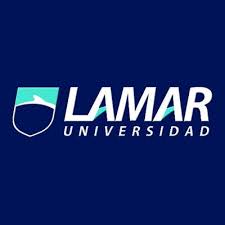 